　県民スポレク大会募集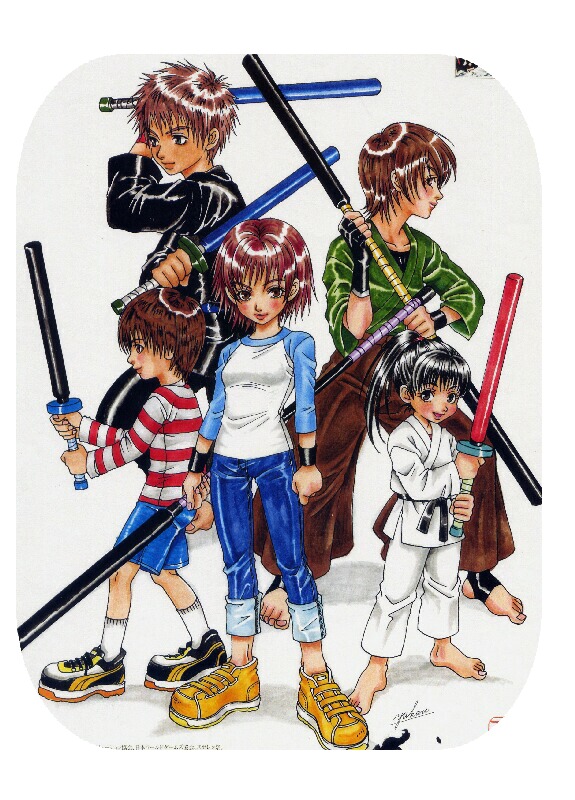 関西マスターズスポーツフェスティバル種目　スポーツチャンバラ 　 日時 ２年１０月２５日（日）会場　北栄ふれあい会館受　付　　　９：３０～開会式　　１０：００～募集方法　　どなたでも初心者対象講習会初めての人　大歓迎当日太刀の使い方を講習します その後 試合を行ないます申込み書申し込み先 　　鳥取県スポーツチャンバラ協会　ＦＡＸ　０８５８－２６－２２９１番号氏　　　名学年（年齢）　　住　所　　（例　）１２３４５